Circle Picture Hierarchy SmartArtName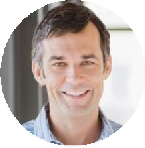 Downloaded from http://www.tidyforms.com